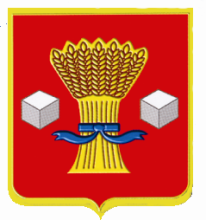 АдминистрацияСветлоярского муниципального района Волгоградской областиПОСТАНОВЛЕНИЕот   25.09. 2018                   № 1679Об утверждении Положения о  дополнительных платных образовательных  услугах, оказываемых муниципальным казенным дошкольным образовательным учреждением «Светлоярский детский сад №4» Светлоярского муниципального района Волгоградской области	В соответствии с Бюджетным кодексом Российской Федерации, Федеральным законом от 06.10.2003 № 131-ФЗ «Об общих принципах организации местного самоуправления в Российской Федерации», решением Светлоярской районной Думы от 12.03.2007 № 24/130 «Об утверждении Положения о порядке рассмотрения и утверждения цен и тарифов на товары и услуги, производимые и оказываемые муниципальными предприятиями и учреждениями Светлоярского муниципального района Волгоградской области», в целях упорядочения предоставления дополнительных платных образовательных услуг, руководствуясь Уставом Светлоярского муниципального района,п о с т а н о в л я ю:	1. Утвердить положение о дополнительных платных образовательных услугах, оказываемых муниципальным казенным дошкольным образовательным учреждением «Светлоярский детский сад № 4» Светлоярского   муниципального района Волгоградской области (прилагается).	2. Утвердить перечень дополнительных платных образовательных услуг, оказываемых муниципальным казенным дошкольным образовательным учреждением «Светлоярский детский сад №4» Светлоярского  муниципального района Волгоградской области, и цены на них (прилагается).3. Отделу по муниципальной службе, общим и кадровым вопросам администрации муниципального района (Иванова Н.В.) разместить  настоящее постановление на официальном сайте администрации Светлоярского муниципального района.4. Считать утратившим силу постановление администрации Светлоярского муниципального района от  21.04.2016 № 555 «Об утверждении положения о дополнительных платных образовательных услугах, оказываемых муниципальным бюджетным дошкольным образовательным учреждением «Светлоярский детский сад №4» Светлоярского муниципального района Волгоградской области»».         5. Контроль исполнения настоящего постановления возложить на заместителя главы Светлоярского муниципального района Т.А.Ряскину.Глава Светлоярскогомуниципального района                                                                      Т.В. РаспутинаЕ.В.Струк                                                        УТВЕРЖДЕНО      постановлениемадминистрации Светлоярского                                                                        муниципального района                                                                                от ________ 2018  № _____Положение о дополнительных платных образовательных услугах, оказываемых муниципальным казенным дошкольным образовательным учреждением «Светлоярский детский сад №4» Светлоярского муниципального района Волгоградской области1.Общие положения1.1.Настоящее положение разработано в соответствии с Федеральным законом от 29.12.2012 № 273-ФЗ «Об образовании в Российской Федерации», Законом РФ № 2300-1 от 07.02.1992 г. «О защите прав потребителей», Постановлением Правительства РФ от 15.08.2013 № 706 «Об утверждении Правил оказания платных образовательных услуг», Уставом Муниципального казенного дошкольного образовательного учреждения     «Светлоярский детский сад №4» Светлоярского муниципального района Волгоградской области (далее – МКДОУ «Светлоярский д/с №4») и определяет порядок и условия предоставления платных образовательных услуг -  платных дополнительных образовательных услуг в МКДОУ «Светлоярский д/с №4» (далее – платные услуги).1.2. Платные услуги предоставляются физическим и юридическим лицам с целью:- всестороннего удовлетворения потребностей населения в сфере образования;- улучшения качества услуг;- развития и совершенствования услуг;-повышения эффективности использования ресурсов в МКДОУ «Светлоярский д/с №4»- привлечения дополнительных финансовых средств;- укрепления материально-технической базы.1.3. Предоставление платных услуг осуществляется в МКДОУ «Светлоярский д/с №4» дополнительно к основной деятельности и не влечет за собой снижения объемов и качества основных услуг, оказываемых в рамках выполнения муниципального задания.1.4. Платные услуги оказываются физическим и юридическим лицам в соответствии с их потребностями на добровольной основе и за счет личных средств граждан, организаций и иных источников, предусмотренных законодательством.1.5. Деятельность по оказанию платных услуг относится к приносящей доход деятельности  МКДОУ «Светлоярский д/с №4» .2. Основные понятия и термины2.1. В настоящем Положении используются следующие основные понятия и термины:2.1.1. Платные услуги - услуги, оказываемые МКДОУ «Светлоярский д/с №4» физическим и юридическим лицам за плату согласно перечню таких услуг и прейскуранту, утвержденным в установленном порядке.2.1.2. Исполнитель платной услуги – МКДОУ «Светлоярский д/с №4».2.1.3. Потребитель услуги - физические и юридические лица, имеющие намерение заказать или приобрести (заказывающие или приобретающие) платные услуги лично или для других лиц, представителями которых они являются.
           2.1.4. Перечень платных услуг - перечень платных услуг, разрабатываемый и утверждаемый исполнителем услуг с учетом потребительского спроса и возможностей исполнителя.

3. Порядок оказания платных услуг
          3.1. Платные услуги могут быть оказаны исключительно при желании потребителя.          3.2. Исполнитель обязан известить потребителей в бесплатной и доступной форме: - о наименовании и местонахождении исполнителя; - о перечне платных услуг, оказываемых исполнителем; - о порядке предоставления платных услуг; - о стоимости оказываемых услуг и порядке их оплаты; - о льготах, применяемых в отношении отдельных категорий потребителей; - о режиме работы исполнителя; - о контролирующих организациях. 3.3. Платные услуги, оказываемые исполнителем, оформляются договором с потребителем (или) их законным представителем. Договор заключается в письменной форме, в двух экземплярах (прилагается). 3.3.1. Исполнитель обязан заключить договор на запрашиваемую услугу и не вправе оказывать предпочтение одному потребителю перед другим, если только это прямо не предусмотрено законодательством Российской Федерации. 3.3.2. Договоры на оказание платных услуг подписываются потребителем и руководителем исполнителя (или лицом, уполномоченным им на подписание таких договоров). 3.4. Оказание платных услуг осуществляется штатными работниками исполнителя.
          3.5. Потребитель обязан оплатить оказываемые платные услуги. Оплата осуществляется в безналичной форме. 3.6. Исполнитель обязан обеспечить выполнение объемов, сроков и качества оказываемых услуг, а также своевременное предоставление документов по оказываемым услугам в бухгалтерию.3.7. При обнаружении недостатков оказанных услуг, в том числе оказания их в неполном объеме, потребитель вправе потребовать по своему выбору:          - безвозмездного оказания услуг;
          - уменьшения стоимости оказанных услуг;
           - возмещения понесенных им расходов.4. Правила формирования цен (тарифов) на услуги
          4.1. Ценовая политика, проводимая исполнителем, основана на изучении существующих запросов и потенциальных потребностей потребителей, а также учитывает цены и качество аналогичных услуг других учреждений образования.          4.2. Цены на услуги должны отражать реальные затраты, связанные с оказанием конкретной услуги.          4.3. Цена на услуги рассчитывается как сумма прямых расходов по оказанию конкретной услуги, части общих расходов (расходы на благоустройство территории, рекламу, информацию, административные расходы и прочие) и величины планового накопления, деленная на количество людей, которым эта услуга предоставляется.         4.4. Цена устанавливается в отношении каждой конкретной услуги.
         4.5. Размер платы (цены, тарифы) определяется в соответствии с решением Светлоярской районной Думы от 12.03.2007 № 24/130 «Об утверждении Положения о порядке рассмотрения и утверждения цен и тарифов на товары и услуги, производимые и оказываемые учреждениями Светлоярского муниципального района Волгоградской области». Прейскурант цен на платные услуги утверждается постановлением администрации Светлоярского муниципального района Волгоградской области.
         4.6. Цены на платные услуги пересматриваются и утверждаются по мере необходимости, но не чаще одного раза в год.

5. Порядок формирования и распределения доходов от платных услуг          5.1. Доходы, полученные от оказания платных услуг, поступают в доход бюджета Светлоярского муниципального района.         5.2. После поступления денежных средств на лицевой счет исполнитель осуществляет их расходование в соответствии с бюджетной сметой.         5.3. Бухгалтерский и статистический учет ведется в учреждении раздельно по основной деятельности и платным услугам.         5.4. Доходы, полученные от платных услуг, учитываются отдельно по каждой услуге.         5.5. Доходы, полученные от платных услуг, распределяются следующим образом:
         - не более 50% направляется на оплату труда, включая выплаты стимулирующего характера, сотрудников, участвующих в оказании услуг и содействующих их выполнению с учетом начислений на заработную плату;
         - не менее 50% направляется на укрепление и развитие материально-технической базы исполнителя, оплату коммунальных услуг, приобретение инвентаря и оборудования, предметов хозяйственного назначения, звукового и светотехнического оборудования, ремонтные работы, проведение культурно-массовых мероприятий, участие в конкурсах.6. Ответственность исполнителя
          6.1.Исполнитель несет ответственность:- за организацию и качество оказываемых платных услуг потребителю;
          - за неисполнение или ненадлежащее исполнение обязательств по договорам на оказание платных услуг; - за соблюдение действующих нормативных документов в сфере оказания платных услуг, а также гражданского, трудового, административного и уголовного законодательства при оказании платных услуг и при заключении договоров на оказание этих услуг; - за жизнь и здоровье детей во время оказания платных услуг.
          6.2. Контроль за деятельностью исполнителя по оказанию платных услуг осуществляет в пределах своей компетенции учредитель исполнителя, а также иные органы и организации, на которые в соответствии с законом и иными правовыми актами РФ возложены контрольные функции.6.3. Споры, возникающие между потребителем и исполнителем платных услуг, разрешаются по соглашению сторон или в судебном порядке в соответствии с действующим законодательством РФ.ДОГОВОРна оказание дополнительных платных образовательных услуг, оказываемых муниципальным казенным дошкольным образовательным учреждением Светлоярский детский сад №4" Светлоярского муниципального района Волгоградской области "__" _____________ 20   Муниципальное казенное дошкольное образовательное учреждение "Светлоярский детский сад №4" Светлоярского муниципального района Волгоградской области, именуемое   в   дальнейшем Исполнитель, в лице заведующего _________________________________________, действующего на основании Устава, с одной стороны, и_________________________________________________________________ (фамилия, имя, отчество и статус законного представителя несовершеннолетнего – мать, отец, опекун, попечитель, либо лица, действующего на основании доверенности, выданной законным представителем), именуемый в дальнейшем Потребитель, с другой стороны, заключили настоящий договор о нижеследующем:1. Предмет договора1.1. Исполнитель предоставляет, а Потребитель оплачивает дополнительную образовательную услугу «_________________________», оказываемую __________________________________________________________________,  (Ф.И.О. ребенка)(в дальнейшем «Обучаемый»)   на платной основе.2. Обязательства сторон2.1. Исполнитель обязуется:- оказать дополнительные платные образовательные услуги в соответствии с Положением о дополнительных платных образовательных услугах;- организовать и обеспечить надлежащее исполнение платных услуг;- создать благоприятные условия для предоставления дополнительных платных образовательных  услуг;- обеспечить охрану жизни и здоровья Обучаемого во время дополнительных платных образовательных услуг;- сохранить место за Обучаемым в случае его болезни, карантина, каникул и в других случаях пропуска занятий по уважительным причинам.           2.2. Потребитель обязуется:- ежемесячно оплачивать услуги, указанные в разделе 1 настоящего договора, в сумме ___________ рублей за одно занятие;- производить оплату за предоставление ему дополнительной платной образовательной услуги до первого числа каждого месяца.3. Срок действия договора3.1. Настоящий договор действует с "__" __________ 20__ г. по "__" _________20__ г.3.2. До истечения срока договора он может быть расторгнут в случае невыполнения или ненадлежащего выполнения сторонами своих обязательств, а также по иным причинам в рамках законодательства РФ, о чем стороны предупреждают друг друга не позднее чем за 15 дней.4. Права Исполнителя и Потребителя4.1. Исполнитель вправе:- отказать Потребителю в заключение договора на новый срок по истечении действия настоящего договора, если потребитель в период его действия допускал нарушения, предусмотренные законодательством Российской Федерации;- не допускать на занятие Обучаемого без подтверждения Потребителем оплаты услуг на текущий месяц.4.2. Потребитель вправе:- потребовать от Исполнителя предоставления информации по вопросам, касающимся организации и обеспечения надлежащего исполнения услуг, предусмотренных разделом 1 настоящего договора;- пользоваться имуществом Исполнителя, необходимым для обеспечения дополнительных платных услуг;- не оплачивать дополнительные платные образовательные услуги, не предоставленные по вине Исполнителя.5. Ответственность сторон5.1. За нарушение условий настоящего Договора стороны несут ответственность в соответствии с действующим законодательством РФ.5.2. Настоящий договор вступает в силу со дня его подписания обеими сторонами.5.3. Договор составлен в 2-х экземплярах, имеющих равную юридическую силу.6. Адреса и подписи сторонПеречень дополнительных платных образовательных услуг, оказываемых муниципальным казенным дошкольным образовательным учреждением "Светлоярский детский сад №4" Светлоярского муниципального района Волгоградской области                                               и  их стоимостьПриложение к Положению о дополнительных платных образовательных услугах, оказываемых муниципальным казенным дошкольным образовательным учреждением «Светлоярский детский сад №4» Светлоярского   муниципального района Волгоградской областиИсполнитель:Муниципальное казенное дошкольное образовательное учреждение  «Светлоярский детский сад №4" Светлоярского муниципального района Волгоградской области, 404171,  Волгоградская область,  Светлоярский район, р.п. Светлый Яр, мкр.1 д.31 «а», Наименование банка:_______________________________________________________    БИК_________________________________ ИНН/КПП_____________________________р/ счет _______________________________ Л/счет _______________________________КБК__________________________________Заведующий_________/__________ Потребитель:Ф.И.О. ________________________________________________________________________                         паспорт   ____________________________________________________________________                        выдан (когда, кем)зарегистрирован по адресу:____________________________________проживает по адресу:________________________________________________________________________контактные телефоны:___________________________________Подпись ____________/_____________/УТВЕРЖДЕНпостановлением администрации Светлоярскогомуниципального района  от ________ 2018  № _____№п/пНаименование услугиСтоимость одного занятия (рублей)1 Курс «Школа раннего развития»100,002Группа вечернего пребывания 100,003 «День рождение»1800,004Театральная студия «Фантазеры»100,005Курс «Математические ступеньки»130,006Курс «от А до Я»130,007Курс «Школа памяти: мнемотехника»100,008Кружок «Спортивная карусель» 100,009Музыкально-эстетическая студия «Радость» 100,0010Кружок «Разноцветные ладошки»100,00